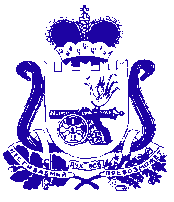 АДМИНИСТРАЦИЯ МУНИЦИПАЛЬНОГО ОБРАЗОВАНИЯ «КРАСНИНСКИЙ РАЙОН»  СМОЛЕНСКОЙ ОБЛАСТИП О С Т А Н О В Л Е Н И Еот 23.10.2023  № 416 О внесении изменений в постановлениеАдминистрации муниципальногообразования «Краснинский район»Смоленской области от 19.11.2021 № 475«Об утверждении Порядка предоставления  ежемесячной компенсационной денежной  выплаты на питание обучающимся с ограниченными возможностями здоровья,  для которых общеобразовательными  организациями муниципального  образования«Краснинский район» Смоленской областигорячее питание не организовано помедицинским показаниям»Администрация муниципального образования «Краснинский район» Смоленской областипостановляет:          1. Внести изменения в  постановление  Администрации муниципального образования «Краснинский район» Смоленской области от 19.11.2021 №475 «Об утверждении Порядка предоставления ежемесячной  компенсационной денежной выплаты на питание обучающимся с ограниченными возможностями здоровья, для которых общеобразовательными организациями муниципального  образования  «Краснинский район» Смоленской области горячее питание  не организовано по медицинским показаниям», изложив подпункт 3.1. пункта 3 вышеуказанного Порядка  в новой редакции:«3.1. Размер компенсационной выплаты на одного обучающегося с ОВЗ рассчитывается в соответствии с  размером средств на обеспечение двухразовым горячим питанием обучающихся с ОВЗ в очной форме в общеобразовательных организациях и составляет:– для 1-4 классов 120 рублей 00 копеек в день;– для 5-11 классов 120 рублей 00 копеек в день.».2. Настоящее постановление применяется к правоотношениям, возникшим с 01 сентября 2023 года.3. Контроль за исполнением настоящего постановления возложить на заместителя Главы муниципального образования «Краснинский район» Смоленской области В.Н. Попкова.Глава муниципального образования «Краснинского района» Смоленской области                                                                     С.В. Архипенков